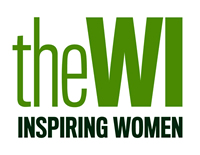 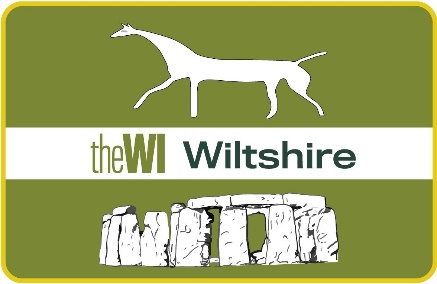 *** SAVE THE DATE ***TUESDAY 8TH OCTOBER 2024*** SAVE THE DATE ***TUESDAY 8TH OCTOBER 2024*** SAVE THE DATE ***TUESDAY 8TH OCTOBER 2024To: WI Presidents and Secretaries:Please share with all your members.To: WI Presidents and Secretaries:Please share with all your members.To: WI Presidents and Secretaries:Please share with all your members.Dear Members,Wiltshire Federation’s AGM this year is planned to take place on Tuesday, October 8th in the Corn Exchange, Devizes. The City Hall in Salisbury, used for many years pre-Covid, is no longer available, so Devizes was chosen for its central position and good amenities (parking, restaurants, shops).You may not be aware of this, but, each WI is entitled to one free ticket in order to send a delegate who will form part of the voting council at the meeting: if the President or other officer cannot attend, then any other member may act as proxy (please let WI House know the name of the delegate, when booking).Once the speakers have been confirmed a detailed flyer will be issued, so please think of booking as soon as possible after you have received it.I can reveal that this year there will be tea/coffee on arrival, that there is a hearing loop in the venue and that whoever the speakers may be, there will be something interesting and fun for everyone.Dear Members,Wiltshire Federation’s AGM this year is planned to take place on Tuesday, October 8th in the Corn Exchange, Devizes. The City Hall in Salisbury, used for many years pre-Covid, is no longer available, so Devizes was chosen for its central position and good amenities (parking, restaurants, shops).You may not be aware of this, but, each WI is entitled to one free ticket in order to send a delegate who will form part of the voting council at the meeting: if the President or other officer cannot attend, then any other member may act as proxy (please let WI House know the name of the delegate, when booking).Once the speakers have been confirmed a detailed flyer will be issued, so please think of booking as soon as possible after you have received it.I can reveal that this year there will be tea/coffee on arrival, that there is a hearing loop in the venue and that whoever the speakers may be, there will be something interesting and fun for everyone.Dear Members,Wiltshire Federation’s AGM this year is planned to take place on Tuesday, October 8th in the Corn Exchange, Devizes. The City Hall in Salisbury, used for many years pre-Covid, is no longer available, so Devizes was chosen for its central position and good amenities (parking, restaurants, shops).You may not be aware of this, but, each WI is entitled to one free ticket in order to send a delegate who will form part of the voting council at the meeting: if the President or other officer cannot attend, then any other member may act as proxy (please let WI House know the name of the delegate, when booking).Once the speakers have been confirmed a detailed flyer will be issued, so please think of booking as soon as possible after you have received it.I can reveal that this year there will be tea/coffee on arrival, that there is a hearing loop in the venue and that whoever the speakers may be, there will be something interesting and fun for everyone.Best regards
Pam Loosmore
Vice-chair, Wiltshire Federation of WIsBest regards
Pam Loosmore
Vice-chair, Wiltshire Federation of WIs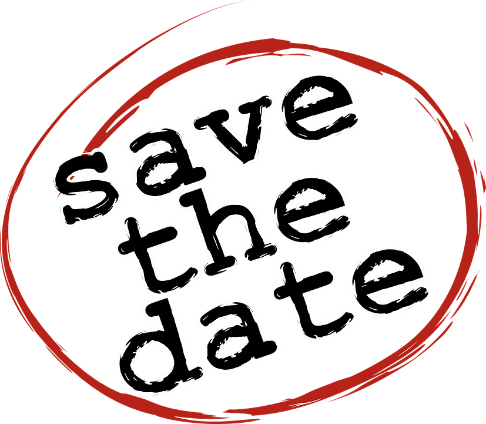 